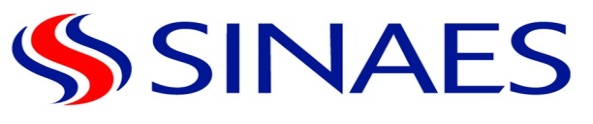 Sistema Nacional de Acreditación para la Educación SuperiorMODELO INGENIERÍASINFORME FINAL ETAPA DE EVALUACIÓN EXTERNAEtapa en que se encuentra el Proceso (Indique con una X si es acreditación o reacreditación) Resumen EjecutivoEn este apartado se indican por dimensión, las fortalezas, debilidades (recuerde que las debilidades están referidas únicamente al cumplimiento o no cumplimiento de los criterios y estándares del modelo) y recomendaciones más relevantes de la carrera. (Máximo de 3 páginas) Resultado de la verificaciónPresente el resultado del análisis realizado por el equipo de pares, en torno a la confrontación entre lo reportado en el Informe de Autoevaluación y lo observado durante la evaluación in situ. Indique, además, si procede, los otros recursos metodológicos utilizados, distintos a los establecidos por el SINAES.(Completar) VALORACIÓN DE CRITERIOS Instrucciones: Finalizada la evaluación externa el equipo de pares debe valorar de forma fundamentada el cumplimiento de cada uno de los criterios.  Este proceso de valoración debe ser consensuado. Marque con una X en la columna “Cumplimiento” su calificación según corresponda y en la columna “Valoraciones”, justifíquela cuando la valoración sea menor a “S”. En el caso de los estándares colocar en columna denominada “Valoraciones”, C: S = Si cumple, N= No cumple y precisar los factores que inciden en el caso del no cumplimiento de alguno de estos.Debe valorar y establecer las fortalezas, debilidades (recuerde que las debilidades están referidas únicamente al cumplimiento o no cumplimiento de los criterios y estándares del modelo) y recomendaciones que se identifican por cada componente. Asimismo, al final debe presentar una síntesis valorativa de cada dimensión. DIMENSIÓN Relación con el contexto  Componente: Información y promociónDIMENSIÓN Relación con el contexto  Componente: Proceso de admisión e ingresoDIMENSIÓN Relación con el contexto  Componente: Correspondencia con el contextoDIMENSIÓN Recursos  Plan de estudiosDIMENSIÓN Recursos  Personal académicoDIMENSIÓN Recursos  Personal administrativoDIMENSIÓN Recursos  InfraestructuraDIMENSIÓN Recursos  Centro de información y recursosDIMENSIÓN Recursos  Equipo y materialesDIMENSIÓN Recursos  Finanzas y PresupuestosDIMENSIÓN Proceso educativo  Desarrollo docenteDIMENSIÓN Proceso educativo  Metodología de enseñanza-aprendizajeDIMENSIÓN Proceso educativo  Gestión de la carreraDIMENSIÓN Proceso educativo  InvestigaciónDIMENSIÓN Proceso educativo  ExtensiónDIMENSIÓN Proceso educativo  Vida estudiantilDIMENSIÓN Resultados  Desempeño estudiantilDIMENSIÓN Resultados  GraduadosDIMENSIÓN Resultados  Proyección de la carreraDIMENSIÓN Resultados  SostenibilidadAPRECIACIONES GENERALESSituación de la carrera en relación con el estado de desarrollo de la disciplina 	y su perspectiva profesional El equipo de pares evaluadores (as) establece su apreciación tanto desde la perspectiva nacional como internacional.Perspectiva Nacional:(Completar)Perspectiva Internacional:(Completar)Análisis de consistencia.Analizar si existe la debida correspondencia entre el nombre de la carrera, el perfil académico profesional, el contenido programático y el título que se otorga.(Completar)Para Carreras con Planes de estudio en revisión ante el SINAES, CONARE O CONESUP durante las etapas de autoevaluación y/o evaluación externa.En caso de que la carrera tenga una nueva propuesta curricular en proceso de aprobación, referirse a esta propuesta en términos de la pertinencia, coherencia y calidad según lo establecido por el SINAES en el componente Plan de Estudios. Así mismo, indicar cuando este aspecto no aplique para la carrera en evaluación.(Completar en caso de que aplique)Pertinencia del Compromiso de Mejoramiento Preliminar y oportunidades de mejora a incluir en el Compromiso de Mejoramiento Final4.1.- Pertinencia del Compromiso de Mejoramiento Preliminar presentado por la carrera.Indique si el compromiso de mejoramiento preliminar entregado por la carrera establece acciones viables y pertinentes para superar las debilidades identificadas por la unidad académica en su informe de autoevaluación y la visita in situ. (Completar)4. 2.- Oportunidades de mejora a incluir en el compromiso de mejoramiento final Los pares deben indicar a la carrera todas las oportunidades de mejora que se deben consignar en su compromiso de mejoramiento final y para las cuales deberá definir acciones concretas para su atención. Lo pares externos deben realizar esta tarea a la luz de los hallazgos del presente informe de pares, considerando las debilidades de especial importancia y tomando en cuenta lo expresado por los pares externos durante la reunión que para revisar el compromiso de mejoramiento preliminar se realizó durante la visita de evaluación externa, incluyendo aspectos que hayan sido señalados con respecto a indicadores y plazos de cumplimiento de las actividades planteadas por la carrera en dicho compromiso de mejoramiento preliminar.(Completar)Nota: Agregar la cantidad filas según se requiera.Calidad de la Carrera5.1 Realice una síntesis valorativa de la calidad actual de esta carrera.(Completar)5.2 Valoración sobre la sostenibilidad de las características de calidad de la carreraIndique si la condición de calidad valorada es sostenible, tomando en cuenta entre otros aspectos: recursos humanos, equipamiento, capacidad de organización y gestión, compromiso institucional y de los gestores de la carrera, compromiso de la planta docente, recursos financieros, normativa; etc.(Completar)Para las carreras en fase de reacreditación: (Completar en caso de que aplique)Indicar los logros y pendientes de la carrera con respecto al proceso de acreditación anterior según la revisión del ACCM, el informe de autoevaluación y los hallazgos de la visita insitu.CUADRO DE CUMPLIMIENTO DE COMPROMISOS NOTAS EXPLICATIVAS:Componente: Nombre del componente.Debilidad: Es importante incorporarla, ya que al final se trata de un CM para superar las debilidades.Objetivo: Es lo que la carrera plantea para superar la debilidad. Se espera que esté relacionado con las recomendaciones de los pares respecto a la debilidad.Logro: descripción del logro alcanzado respecto al objetivo planteado. Evaluación del logro: Juicio evaluativo de los pares de la superación de la debilidad (podría emplearse una escala de cuatro valores: logro completo (debilidad superada) (3), logro parcial en proceso (debilidad parcialmente superada) (2), recién se inició el proceso de logro (debilidad con poco avance) (1), evidencia muy débil o nula de logro (debilidad permanece presente sin avance) (0) Pendiente de logro: Si la calificación es 1 o 2 señale que es lo que está pendiente de superar de la debilidad.Recomendación final sobre la acreditaciónEstablezca su recomendación de forma consistente con la realidad evaluada. Esta recomendación debe ser fundamentada. En caso de considerarse acreditable la carrera, favor tomar en cuenta que el período de acreditación/reacreditación establecido por el SINAES es de cuatro años.Esta información es para uso exclusivo del SINAES.DATOS GENERALESDATOS GENERALESNombre, país e institución donde labora el par evaluador internacional coordinador (a)Nombre, país e institución donde labora el par evaluador internacional (b)Nombre e institución donde labora el par evaluador nacionalCarrera evaluada (indicar todos los grados)UniversidadSedeFecha de la visita de pares. Fecha de envío del informe final por parte de los pares evaluadores al SINAESPrimera AcreditaciónReacreditaciónPrimera Reacreditación  (       ) Segunda Reacreditación (       ) Tercera Reacreditación   (       ) Dimensión Contexto Dimensión Contexto Dimensión Contexto Principales FortalezasPrincipales DebilidadesPrincipales RecomendacionesDimensión RecursosDimensión RecursosDimensión RecursosPrincipales FortalezasPrincipales DebilidadesPrincipales RecomendacionesDimensión ProcesoDimensión ProcesoDimensión ProcesoPrincipales FortalezasPrincipales DebilidadesPrincipales RecomendacionesDimensión ResultadoDimensión ResultadoDimensión ResultadoPrincipales FortalezasPrincipales DebilidadesPrincipales RecomendacionesCategoríasSignificadoDeficienteNo se cumple con el criterio o hay avances precarios. Claramente se trata de una debilidad de la carrera.InsuficienteHay esfuerzos que indican una aproximación al cumplimiento del criterio, pero son insuficientes.AceptableEl cumplimiento del criterio es adecuado, aunque existen aspectos menores que requieren ser mejorados. SatisfactorioEl cumplimiento del criterio se ajusta plenamente a los requerimientos del SINAES.SobresalienteEl cumplimiento del criterio sobrepasa las expectativas del SINAES y es notable el trabajo que la carrera hace en este aspecto. ESTA CATEGORÍA SOLO APLICA PARA CONDICIONES EXCEPCIONALES.Criterios y estándaresCumplimientoCumplimientoCumplimientoCumplimientoCumplimientoValoracionesCriterios y estándaresDIASS+Valoraciones1.1.1 Debe contarse con medios que permitan acceso público a información sobre la carrera, los trámites de ingreso, la duración de los estudios, los requisitos y procedimientos para las convalidaciones y reconocimientos y las tarifas de los trámites académico-administrativos.Estándar 1. La carrera debe contar al menos con un material informativo.1.1.2 El estudiante debe ser informado oportunamente y de forma veraz, al menos sobre el plan de estudios, tiempo promedio de graduación, costos, normativa, fechas, trámites y servicios. Estándar 2. Al menos un 70% de los estudiantes debe reportar que recibe la información necesaria para su vida académica.Dimensión Relación con el ContextoDimensión Relación con el ContextoDimensión Relación con el ContextoDimensión Relación con el ContextoDimensión Relación con el ContextoCOMPONENTEFORTALEZASDEBILIDADESRECOMENDACIONES para la mejoraRECOMENDACIONES para la mejoraCOMPONENTEFORTALEZASDEBILIDADESRecomendaciónCriterio (s)
o Estándar (es) Asociado (s)Información y promociónCriterios y estándaresCumplimientoCumplimientoCumplimientoCumplimientoCumplimientoValoracionesCriterios y estándaresDIASS+Valoraciones1.2.1 Los trámites y requisitos de ingreso en la carrera deben estar claramente estipulados en una normativa y ser ampliamente difundidos.1.2.2 Debe promoverse el acceso a la carrera o programa en igualdad de oportunidades, sin discriminación y con respeto por la diversidad.Dimensión Relación con el ContextoDimensión Relación con el ContextoDimensión Relación con el ContextoDimensión Relación con el ContextoDimensión Relación con el ContextoCOMPONENTEFORTALEZASDEBILIDADESRECOMENDACIONES para la mejoraRECOMENDACIONES para la mejoraCOMPONENTEFORTALEZASDEBILIDADESRecomendaciónCriterio (s)
o Estándar (es) Asociado (s)Proceso de admisión e ingresoCriterios y estándaresCumplimientoCumplimientoCumplimientoCumplimientoCumplimientoValoracionesCriterios y estándaresDIASS+Valoraciones1.3.1 El plan de estudios debe responder al estado actual de avance o desarrollo de la disciplina –estado del arte– y a la realidad del contexto nacional e internacional, así como al mercado laboral.1.3.2 Se debe contar con políticas y acciones concretas que favorezcan la participación de los estudiantes –de la carrera– en la atención de necesidades del contexto.1.3.3 La carrera debe incorporar, durante el proceso formativo, el análisis y estudio de problemas del contexto, y proponer solución a estos desde su especialidad.1.3.4 Deben existir estrategias y acciones tendientes a vincular la carrera con la correspondiente comunidad académica, para su retroalimentación y mejora.Estándar 3. Se debe  contar con al menos un convenio y  relaciones de coordinación académica –nacional o internacional– con otras disciplinas o unidades académicas, que favorezcan el intercambio de experiencias entre profesores y estudiantes, así como la realización conjunta de acciones que tengan relevancia e incidencia positiva en la carrera.1.3.5 Se debe demostrar que se aprovecha el entorno para experiencias prácticas del estudiantado, según los requerimientos de la carrera.1.3.6 La carrera debe demostrar que incorpora elementos que contribuyen a preparar, a los futuros graduados, para enfrentar los cambios del contexto y de la disciplina.Dimensión Relación con el ContextoDimensión Relación con el ContextoDimensión Relación con el ContextoDimensión Relación con el ContextoDimensión Relación con el ContextoCOMPONENTEFORTALEZASDEBILIDADESRECOMENDACIONES para la mejoraRECOMENDACIONES para la mejoraCOMPONENTEFORTALEZASDEBILIDADESRecomendaciónCriterio (s)
o Estándar (es) Asociado (s)Correspondencia con el contextoAnálisis Evaluativo de la Dimensión Relación con el Contexto:Análisis Evaluativo de la Dimensión Relación con el Contexto:Análisis Evaluativo de la Dimensión Relación con el Contexto:Análisis Evaluativo de la Dimensión Relación con el Contexto:Análisis Evaluativo de la Dimensión Relación con el Contexto:Criterios y estándaresCumplimientoCumplimientoCumplimientoCumplimientoCumplimientoValoracionesCriterios y estándaresDIASS+Valoraciones2.1.1 La carrera debe contar con un documento descriptivo que contenga lo siguiente: antecedentes, fundamentos conceptuales, objetivos, fines, ejes curriculares y orientación metodológica.2.1.2 Los fines y objetivos de la carrera deben ser claros y congruentes con los postulados de la institución y guiar adecuadamente el proceso educativo. 2.1.3 La carrera debe contar con una descripción explícita de los referentes universales y las corrientes del pensamiento que fundamentan el plan de estudios.2.1.4 La carrera debe tener un perfil de entrada claramente establecido, congruente con los conocimientos, las habilidades y las actitudes que corresponden a su naturaleza. 2.1.5 La carrera debe contar con un perfil de salida claramente establecido, congruente con el ejercicio de la profesión y con los contenidos curriculares que constituyen su fundamento. Los programas de Ingeniería deben evaluar que sus egresados, manifiesten los conocimientos, habilidades, destrezas y actitudes necesarias para un desempeño satisfactorio en la ejecución de las siguientes funciones fundamentales: Investigación, desarrollo, diseño, producción, administración, educación y ética.2.1.6 Se debe contar con una malla curricular que establezca, según criterios estrictamente académicos, la secuencia de los cursos, según ciclos, y los requisitos y correquisitos de cada uno.2.1.7 El plan de estudios debe incluir cursos teóricos, prácticos y teórico-prácticos, de acuerdo con la naturaleza de la carrera. 2.1.8 El plan de estudios debe establecer mecanismos para la integración de la teoría y la práctica, de acuerdo con la naturaleza de la carrera.2.1.9 El plan de estudios debe incorporar contenidos de otras disciplinas afines a la carrera o complementarias, que posibiliten una perspectiva multidisciplinaria.2.1.10 Se debe demostrar que el plan de estudios incluye contenidos de ética para el ejercicio profesional.2.1.11 El plan de estudios incluye contenidos que estimulan la lectura y el estudio en otro idioma.2.1.12 La carrera de acuerdo con su naturaleza, debe incorporar el uso de tecnologías de información para apoyar el proceso formativo.2.1.13 El plan de estudios y las estrategias didácticas deben estimular, en los estudiantes, su capacidad de aprender, y deben incluir componentes orientados a desarrollar, en ellos, pensamientos, principios y prácticas científicas rigurosas relevantes para su disciplina.2.1.14 El plan de estudios debe considerar la flexibilidad curricular, la cual sin distorsionar la secuencia, ha de satisfacer intereses específicos de los estudiantes y la posibilidad de enfatizar en diferentes áreas del conocimiento.2.1.15 Se deben ofrecer al estudiantado actividades extracurriculares que complementan el plan de estudios. 2.1.16 El programa de estudios debe culminar con una experiencia significativa de diseño, que sea relevante, que integre los conocimientos y habilidades adquiridas durante todo el proceso de formación y en la que se posibilite la exposición de los estudiantes a los conceptos de trabajo en equipo y administración de proyectos.2.1.17 El programa de cada curso debe contener al menos los siguientes elementos: nombre del curso, código, ciclo lectivo en el que se ofrece, descripción general, objetivos generales y específicos, créditos, total de horas lectivas semanales divididas en teoría, práctica y laboratorio, cuando corresponda, contenidos temáticos, metodología, estrategias de evaluación de los aprendizajes y bibliografía.Estándar 4. Todos los cursos -el 100%- deben contar con sus respectivos programas y éstos deben estar completos.2.1.18 Los objetivos de los cursos deberán redactarse en términos de los aprendizajes o las competencias que se pretende lograr en los estudiantes, en las esferas cognitiva, de destrezas y actitudinal.2.1.19 Los criterios de evaluación de los aprendizajes deben estar explícitos en cada programa de curso.2.1.20 El plan de estudios debe tener el siguiente contenido de Matemáticas: 225 UA mínimo, incluyendo al menos los temas correspondientes a Álgebra Lineal, Cálculo Diferencial e Integral, Ecuaciones Diferenciales, Probabilidad, Estadística y Análisis Numérico. 2.1.21 El plan de estudios debe tener el siguiente contenido de Ciencias Básicas: 225 UA mínimo, incluyendo elementos de Física y Química y, según corresponda, elementos de ciencias de la vida y ciencias de la tierra. 2.1.22 La combinación de contenidos de Matemáticas y Ciencias Básicas en el plan de estudios debe ser al menos de 495 UA, lo que deja 45 UA, para cualquier combinación que se considere oportuna. 2.1.23 El plan de estudios debe tener el siguiente contenido de Ciencias de la Ingeniería: 315 UA mínimo1. 1Estos contenidos pueden incluir varios de los siguientes aspectos, según corresponda a cada disciplina: Ingeniería económica, resistencia de materiales, termodinámica, mecánica de fluidos, mecánica de sólidos, circuitos eléctricos, sistemas electrónicos, control automático, ciencias ambientales, mecánica de suelos, ciencias de la computación, fenómeno de transporte, ciencias de los materiales, aerodinámica, geotecnia, y otros temas sea la naturaleza de la disciplina.  2.1.24 El plan de estudios debe tener como mínimo 315 UA de Diseño en Ingeniería. 2.1.25 La combinación de contenidos de Ciencias de la Ingeniería y de Diseño en Ingeniería debe ser al menos de 990 UA, lo que deja 360 UA para efectuar cualquier combinación que se considere oportuna. 2.1.26 El plan de estudios debe tener como mínimo 315 UA de estudios complementarios2. 2Deben incluirse en el plan de estudios cursos específicos de carácter obligatorio, tantos como sea necesario para cumplir las unidades de acreditación establecidas y la totalidad de la siguiente temática: humanidades, ciencias sociales, administración, impacto de la tecnología en la sociedad y el entorno, desarrollo sostenible, ética profesional, liderazgo, trabajo en equipo, seguridad y salud ocupacional, comunicación oral y escrita. Estos contenidos deben posibilitar la formación integral y servir para complementar los contenidos “técnicos” del programa. Los cursos de idiomas pueden considerarse en esta categoría, pero no deben suplantar los requerimientos en las áreas especificadas anteriormente.  Dimensión RecursosDimensión RecursosDimensión RecursosDimensión RecursosDimensión RecursosCOMPONENTEFORTALEZASDEBILIDADESRECOMENDACIONES para la mejoraRECOMENDACIONES para la mejoraCOMPONENTEFORTALEZASDEBILIDADESRecomendaciónCriterio (s)
o Estándar (es) Asociado (s)Plan de estudiosCriterios y estándaresCumplimientoCumplimientoCumplimientoCumplimientoCumplimientoValoracionesCriterios y estándaresDIASS+Valoraciones2.2.1 Se debe contar con normativas para el personal académico, que regule sus deberes y derechos en el ejercicio de la actividad docente. 2.2.1 Se debe contar con normativas para el personal académico, que regule sus deberes y derechos en el ejercicio de la actividad docente. 2.2.2 En los tiempos asignados al personal académico deben incluirse, en la carga docente, las horas de lecciones, de atención de estudiantes fuera de clase, de preparación de lecciones, de elaboración y aplicación de instrumentos de evaluación exámenes y otros de revisión y valoración de pruebas, tareas y otros requisitos de los cursos, así como de dirección de trabajos finales de graduación.2.2.2 En los tiempos asignados al personal académico deben incluirse, en la carga docente, las horas de lecciones, de atención de estudiantes fuera de clase, de preparación de lecciones, de elaboración y aplicación de instrumentos de evaluación exámenes y otros de revisión y valoración de pruebas, tareas y otros requisitos de los cursos, así como de dirección de trabajos finales de graduación.2.2.3 La carrera debe garantizar que su personal académico pueda participar en actividades de docencia, investigación y extensión social.2.2.3 La carrera debe garantizar que su personal académico pueda participar en actividades de docencia, investigación y extensión social.2.2.4 La carrera debe contar con personal académico competente; la competencia se definirá con base en el grado académico, la experiencia docente y profesional y la producción académica o profesional.2.2.4 La carrera debe contar con personal académico competente; la competencia se definirá con base en el grado académico, la experiencia docente y profesional y la producción académica o profesional.Estándar 5. El 100% del personal académico deberá poseer como mínimo el grado de Licenciatura. (Cuando este estándar no se cumpla en su totalidad, deberán indicarse las razones).Estándar 5. El 100% del personal académico deberá poseer como mínimo el grado de Licenciatura. (Cuando este estándar no se cumpla en su totalidad, deberán indicarse las razones).Estándar 6. Al menos un 25% del personal académico asociado a asignaturas propias de la carrera, debe contar con grados superiores a la licenciatura y al menos un 10% de los docentes asociados a las asignaturas cuyos contenidos son de Ciencias de la Ingeniería o Diseño de Ingeniería deben contar con el grado académico de Doctorado.Estándar 6. Al menos un 25% del personal académico asociado a asignaturas propias de la carrera, debe contar con grados superiores a la licenciatura y al menos un 10% de los docentes asociados a las asignaturas cuyos contenidos son de Ciencias de la Ingeniería o Diseño de Ingeniería deben contar con el grado académico de Doctorado.Estándar 7. Al menos un 50% del personal académico de cursos propios de la carrera, debe tener como mínimo tres años de experiencia académica universitaria.Estándar 7. Al menos un 50% del personal académico de cursos propios de la carrera, debe tener como mínimo tres años de experiencia académica universitaria.Estándar 8. Al menos un 50% del personal académico debe tener como mínimo tres años de experiencia profesional, según la naturaleza de la carrera.Estándar 8. Al menos un 50% del personal académico debe tener como mínimo tres años de experiencia profesional, según la naturaleza de la carrera.2.2.5 Se debe propiciar la diversidad del personal académico en cuanto a género, edad y universidades en que se ha formado.2.2.5 Se debe propiciar la diversidad del personal académico en cuanto a género, edad y universidades en que se ha formado.Estándar 9. Al menos un 25 % del personal académico deberá haberse graduado, en el nivel de grado o de posgrado, en otras instituciones universitarias nacionales o extranjeras.Estándar 9. Al menos un 25 % del personal académico deberá haberse graduado, en el nivel de grado o de posgrado, en otras instituciones universitarias nacionales o extranjeras.2.2.6 Se debe contar con requisitos y procedimientos que garanticen la selección de personal académico idóneo.2.2.6 Se debe contar con requisitos y procedimientos que garanticen la selección de personal académico idóneo.2.2.7 Se deben tener mecanismos para retener a los mejores académicos y contar con planes de sustitución de mediano y largo plazo.2.2.7 Se deben tener mecanismos para retener a los mejores académicos y contar con planes de sustitución de mediano y largo plazo.Estándar 10. Al menos un 70% del personal académico debe tener una relación contractual estable.Estándar 10. Al menos un 70% del personal académico debe tener una relación contractual estable.2.2.8   La carrera debe mantener en ejecución un plan de desarrollo, para el personal académico, que estimule la formación en áreas de interés, la obtención de grados académicos superiores y el mejoramiento en aspectos de didáctica universitaria o de la especialidad. 2.2.8   La carrera debe mantener en ejecución un plan de desarrollo, para el personal académico, que estimule la formación en áreas de interés, la obtención de grados académicos superiores y el mejoramiento en aspectos de didáctica universitaria o de la especialidad. Estándar 11. Al menos el 70% del personal académico de la carrera deberá haber participado en procesos de capacitación o actualización relacionados con la competencia docente planeamiento, metodología, recursos para el aprendizaje, evaluación y otros.Estándar 11. Al menos el 70% del personal académico de la carrera deberá haber participado en procesos de capacitación o actualización relacionados con la competencia docente planeamiento, metodología, recursos para el aprendizaje, evaluación y otros.2.2.9   Se debe contar con incentivos o mecanismos de promoción que se apliquen al personal académico, que propicien su desarrollo profesional.2.2.9   Se debe contar con incentivos o mecanismos de promoción que se apliquen al personal académico, que propicien su desarrollo profesional.2.2.10 El personal académico de tiempo completo debe asegurar su interacción con el estudiantado y favorecer la participación en la vida académica.       2.2.10 El personal académico de tiempo completo debe asegurar su interacción con el estudiantado y favorecer la participación en la vida académica.       2.2.11 Debe existir personal académico de tiempo completo en una proporción tal que asegure tanto un adecuado nivel de interacción entre éste y el estudiantado, como su amplia participación en las diversas actividades curriculares.2.2.11 Debe existir personal académico de tiempo completo en una proporción tal que asegure tanto un adecuado nivel de interacción entre éste y el estudiantado, como su amplia participación en las diversas actividades curriculares.Estándar 12 Al menos un 30% de los docentes vinculados con las asignaturas cuyos contenidos sean de Ciencias de la Ingeniería o Diseño en Ingeniería deben laborar bajo la modalidad de tiempo completo3. 340 horas de trabajo por semanaEstándar 12 Al menos un 30% de los docentes vinculados con las asignaturas cuyos contenidos sean de Ciencias de la Ingeniería o Diseño en Ingeniería deben laborar bajo la modalidad de tiempo completo3. 340 horas de trabajo por semanaEstándar 13 Un 10% de los docentes del programa deben ser de tiempo parcial.Estándar 13 Un 10% de los docentes del programa deben ser de tiempo parcial.Estándar 14 Al menos un 10% de los docentes vinculados con las asignaturas del programa del área de Matemáticas y de Ciencias Básicas deben laborar bajo la modalidad de tiempo completo. Estándar 14 Al menos un 10% de los docentes vinculados con las asignaturas del programa del área de Matemáticas y de Ciencias Básicas deben laborar bajo la modalidad de tiempo completo. 2.2.12 Todos los docentes del programa sean estos de tiempo completo o tiempo parcial, que impartan asignaturas con contenidos de Ciencias de la Ingeniería o Diseño en Ingeniería, deben estar legalmente habilitados para el ejercicio profesional en la docencia. 2.2.12 Todos los docentes del programa sean estos de tiempo completo o tiempo parcial, que impartan asignaturas con contenidos de Ciencias de la Ingeniería o Diseño en Ingeniería, deben estar legalmente habilitados para el ejercicio profesional en la docencia. Dimensión RecursosDimensión RecursosDimensión RecursosDimensión RecursosDimensión RecursosCOMPONENTEFORTALEZASDEBILIDADESRECOMENDACIONES para la mejoraRECOMENDACIONES para la mejoraCOMPONENTEFORTALEZASDEBILIDADESRecomendaciónCriterio (s)
o Estándar (es) Asociado (s)Personal académicoCriterios y estándaresCumplimientoCumplimientoCumplimientoCumplimientoCumplimientoValoracionesCriterios y estándaresDIASS+Valoraciones2.3.1 La carrera debe contar con personal administrativo, técnico y de apoyo eficientes, además de suficientes para atender los distintos aspectos de soporte del proceso académico. 2.3.2 Los procedimientos para la selección de personal, así como la definición de cargos y funciones, deben estar formalmente establecidos, de forma que se garantice la idoneidad de las personas para ocupar los diversos cargos.2.3.3 Se debe evaluar y dar seguimiento al personal administrativo, al técnico y al de apoyo, tanto en el cumplimiento de sus funciones como en la calidad y calidez del servicio que brindan.2.3.4 Se debe contar con un plan de desarrollo profesional para el personal administrativo, el técnico y el de apoyo, de acuerdo con las necesidades de la carrera.Dimensión RecursosDimensión RecursosDimensión RecursosDimensión RecursosDimensión RecursosCOMPONENTEFORTALEZASDEBILIDADESRECOMENDACIONES para la mejoraRECOMENDACIONES para la mejoraCOMPONENTEFORTALEZASDEBILIDADESRecomendaciónCriterio (s)
o Estándar (es) Asociado (s)Personal administrativoCriterios y estándaresCumplimientoCumplimientoCumplimientoCumplimientoCumplimientoValoracionesCriterios y estándaresDIASS+Valoraciones2.4.1 Se debe contar con mecanismos que atiendan la gestión para suplir las necesidades de infraestructura, de acuerdo con las particularidades y necesidades de la carrera.2.4.2 La infraestructura que utiliza la carrera debe cumplir con las disposiciones de la normativa para la construcción o habilitación de edificios educativos; en particular, debe cumplir con todo lo establecido en el Reglamento de Construcciones de la Ley Nº 4240 del 15 de noviembre de 1968 y lo ordenado por la Ley de Igualdad de Oportunidades para las Personas con Discapacidad.2.4.3 La carrera debe disponer de un manual, conocido por el personal académico, administrativo y de apoyo y por los estudiantes, con las normas de seguridad, higiene y salud ocupacional pertinentes, según la naturaleza de la carrera.2.4.4 Se debe contar con las condiciones de seguridad, higiene y salud ocupacional requeridas en los diferentes ámbitos de desarrollo de la actividad académica.Estándar 15. Al menos un 80% de personal académico, administrativo, técnico, de apoyo y estudiantes, deben opinar que cuentan con buenas condiciones de higiene, seguridad y salud ocupacional en todos los tipos de planta física que utiliza la carrera. 2.4.5 Se debe contar con aulas, auditorios, laboratorios, talleres, biblioteca y otros espacios necesarios, en buen estado, suficientes para el número de personas que los necesitan y amueblados adecuadamente, todo ello según la función que cumplen y la naturaleza de la carrera.2.4.6 El personal académico debe tener acceso oportuno a un recinto adecuado para la atención de estudiantes y para la realización de otras actividades propias de su función docente. 2.4.7 Debe haber oficinas apropiadas y accesibles para las personas vinculadas con la gestión de la carrera y con los servicios administrativos y técnicos básicos.2.4.8 Los estudiantes deben contar con espacios para las actividades extraclase.Dimensión RecursosDimensión RecursosDimensión RecursosDimensión RecursosDimensión RecursosCOMPONENTEFORTALEZASDEBILIDADESRECOMENDACIONES para la mejoraRECOMENDACIONES para la mejoraCOMPONENTEFORTALEZASDEBILIDADESRecomendaciónCriterio (s)
o Estándar (es) Asociado (s)InfraestructuraCriterios y estándaresCumplimientoCumplimientoCumplimientoCumplimientoCumplimientoValoracionesCriterios y estándaresDIASS+Valoraciones2.5.1 El personal académico y el estudiantado de la carrera deben tener acceso, al menos, a un centro de información y recursos que cuente con todos los medios y equipos requeridos por ellos.Estándar 16. Al menos un 70% del personal académico y de los estudiantes debe mostrarse satisfecho con los diferentes aspectos del centro de información y recursos.2.5.2 El estudiantado y el personal académico deben tener acceso a publicaciones periódicas especializadas y a la totalidad de la bibliografía obligatoria de la carrera.Estándar 17. El centro de información y recursos al que accede la carrera debe contar, al menos, con un ejemplar de cada uno de los libros o documentos que incluye la bibliografía obligatoria de los programas de los cursos; la bibliografía obligatoria de los programas de los cursos; con un ejemplar, al menos, de cada uno los trabajos que ha producido el personal académico, así como de los informes finales de proyectos académicos.2.5.3 Los estudiantes y el personal académico de la carrera deben contar con acceso a redes de información académica: bibliotecas virtuales, bases de datos y revistas electrónicas, entre otras.2.5.4 El centro de información y recursos debe estar atendido por profesionales en el área para satisfacer las demandas de préstamo de material bibliográfico, así como la adquisición de nuevos ejemplares.2.5.5 Debe haber un presupuesto asignado para financiar la adquisición de los materiales bibliográficos requeridos por la carrera y mecanismos de coordinación con ésta, para tomar las decisiones relativas a esa adquisición.Dimensión RecursosDimensión RecursosDimensión RecursosDimensión RecursosDimensión RecursosCOMPONENTEFORTALEZASDEBILIDADESRECOMENDACIONES para la mejoraRECOMENDACIONES para la mejoraCOMPONENTEFORTALEZASDEBILIDADESRecomendaciónCriterio (s)
o Estándar (es) Asociado (s)Centro de información y recursosCriterios y estándaresCumplimientoCumplimientoCumplimientoCumplimientoCumplimientoValoracionesCriterios y estándaresDIASS+Valoraciones2.6.1 La administración de la carrera, el personal académico, el administrativo y el técnico deben tener acceso a equipo de cómputo y multimedia adecuados y en buenas condiciones, para el desarrollo de su labor, según la naturaleza de la carrera.Estándar 18. Al menos un 70 % del personal académico, del administrativo y del técnico deben reportar satisfacción con el estado del equipo de cómputo y multimedia, y con su acceso a éste.2.6.2 Los laboratorios de informática a los que da acceso la carrera deben contar con equipo actualizado, en cantidad suficiente, en buenas condiciones y con los recursos periféricos y de software requeridos por la carrera. Estándar 19. El 100% de los estudiantes debe tener acceso pleno al laboratorio de informática.2.6.3 El personal académico y el estudiantado de la carrera deben tener acceso a recursos de multimedia en buen estado, del tipo requerido y en la cantidad necesaria para el proceso formativo en el aula. 2.6.4 Los laboratorios y talleres deben tener equipos especializados, en buenas condiciones y en cantidad suficiente para la labor docente y de investigación, según la naturaleza de la carrera.  2.6.5 Se debe contar, en las aulas, laboratorios, talleres y espacios de trabajo, con los recursos materiales necesarios para el proceso formativo y para todas aquellas labores de gestión y apoyo que lo acompañan.  Dimensión RecursosDimensión RecursosDimensión RecursosDimensión RecursosDimensión RecursosCOMPONENTEFORTALEZASDEBILIDADESRECOMENDACIONES para la mejoraRECOMENDACIONES para la mejoraCOMPONENTEFORTALEZASDEBILIDADESRecomendaciónCriterio (s)
o Estándar (es) Asociado (s)Equipo y materialesCriterios y estándaresCumplimientoCumplimientoCumplimientoCumplimientoCumplimientoValoracionesCriterios y estándaresDIASS+Valoraciones2.7.1 La carrera debe contar con un presupuesto suficiente que le permita cumplir sus objetivos y garantizar el mejoramiento continuo.2.7.2 Se debe contar con políticas claras que regulen la captación de recursos externos provenientes de fuentes diferentes a la principal; a saber, convenios, donaciones, cooperación, consultorías, pruebas y diagnóstico de laboratorio, investigación y otras.Dimensión RecursosDimensión RecursosDimensión RecursosDimensión RecursosDimensión RecursosCOMPONENTEFORTALEZASDEBILIDADESRECOMENDACIONES para la mejoraRECOMENDACIONES para la mejoraCOMPONENTEFORTALEZASDEBILIDADESRecomendaciónCriterio (s)
o Estándar (es) Asociado (s)Finanzas y presupuestosAnálisis Evaluativo de la Dimensión Recursos:Análisis Evaluativo de la Dimensión Recursos:Análisis Evaluativo de la Dimensión Recursos:Análisis Evaluativo de la Dimensión Recursos:Análisis Evaluativo de la Dimensión Recursos:Criterios y estándaresCumplimientoCumplimientoCumplimientoCumplimientoCumplimientoValoracionesCriterios y estándaresDIASS+Valoraciones3.1.1 La dirección y el personal académico deben participar en la definición de las modificaciones del plan de estudios.3.1.2 El personal académico debe asistir a las diferentes actividades de coordinación que implica la gestión y desarrollo de la carrera, e involucrarse en ellas. 3.1.3  La carrera debe tener personal y mecanismos administrativos que permitan verificar el cumplimiento de las responsabilidades del personal académico en lo que corresponde a dominio de la materia y de las técnicas didácticas; la actualización; la puntual asistencia a lecciones y a otras actividades curriculares; el respeto por los estudiantes; la disponibilidad ante las necesidades de formación de estos y la entrega pronta de los resultados de las evaluaciones de los aprendizajes hechas a sus alumnos.3.1.4 La carrera debe contar con el personal, los mecanismos y los instrumentos de evaluación y seguimiento del personal académico, que aseguren la calidad de su labor en cada curso y que permitan definir y aplicar acciones correctivas de mejora en forma pronta y oportuna.Estándar 20. Los instrumentos de evaluación del personal académico serán administrados a todos los estudiantes y en todos los cursos.3.1.5 La carrera debe tener acceso a las estrategias y a un programa o proyecto institucional permanente de investigación educativa, que produzcan la innovación y la actualización de los métodos de enseñanza y la capacitación de los académicos. Dimensión Proceso EducativoDimensión Proceso EducativoDimensión Proceso EducativoDimensión Proceso EducativoDimensión Proceso EducativoCOMPONENTEFORTALEZASDEBILIDADESRECOMENDACIONES para la mejoraRECOMENDACIONES para la mejoraCOMPONENTEFORTALEZASDEBILIDADESRecomendaciónCriterio (s)
o Estándar (es) Asociado (s)Desarrollo docenteCriterios y estándaresCumplimientoCumplimientoCumplimientoCumplimientoCumplimientoValoracionesCriterios y estándaresDIASS+Valoraciones3.2.1 Debe haber congruencia entre los objetivos del plan de estudios, el curso y el tipo de estrategia, y las actividades de aprendizaje puestas en práctica.                                                             3.2.2 Las estrategias de enseñanza y aprendizaje deben ser congruentes con la naturaleza de la carrera y la asignatura, los objetivos propuestos, las características de los estudiantes, la información, los materiales y los equipos didácticos disponibles; con el tamaño de los grupos y con las más adecuadas teorías de aprendizaje.3.2.3 La carrera debe promover en los estudiantes los aprendizajes cognitivos, el desarrollo de destrezas y la formación de actitudes positivas, así como el interés por el aprendizaje continuo y la construcción de un pensamiento crítico, creativo y autónomo.3.2.4 La carrera debe ofrecer facilidades al estudiantado para participar en giras de campo y otras actividades fuera de las instalaciones universitarias, cuando el plan de estudios lo requiera.3.2.5 La evaluación de los aprendizajes debe incluir no solo evaluación de conocimientos de acuerdo con la naturaleza de la carrera, sino también de las destrezas, las habilidades y las actitudes establecidas en el currículo y definidas en el perfil de salida.3.2.6 La propuesta de evaluación debe ser presentada y explicada a los estudiantes durante las dos primeras semanas de clase.Estándar 21. Durante las dos primeras semanas de clase, el 100% de los estudiantes de cada curso debe ser informado sobre la propuesta de evaluación y recibir una clara explicación acerca de ésta.3.2.7 Debe haber concordancia entre los métodos de enseñanza y aprendizaje y los métodos de evaluación de los aprendizajes.Dimensión Proceso EducativoDimensión Proceso EducativoDimensión Proceso EducativoDimensión Proceso EducativoDimensión Proceso EducativoCOMPONENTEFORTALEZASDEBILIDADESRECOMENDACIONES para la mejoraRECOMENDACIONES para la mejoraCOMPONENTEFORTALEZASDEBILIDADESRecomendaciónCriterio (s)
o Estándar (es) Asociado (s)Metodología enseñanza-aprendizajeCriterios y estándaresCumplimientoCumplimientoCumplimientoCumplimientoCumplimientoValoracionesCriterios y estándaresDIASS+Valoraciones3.3.1 Se debe contar con documentación oficial sobre la estructura organizativa y el de funcionamiento de la universidad, de la unidad académica y de la carrera en particular.3.3.2 La carrera debe contar con un plan estratégico que oriente su desarrollo y su funcionamiento, el cual debe contener como mínimo: los objetivos, las acciones, los indicadores de cumplimiento y un cronograma.3.3.3 La Universidad en general y la carrera en particular deben contar con  mecanismos y recursos  para registrar y ofrecer estadísticas e información anual del personal académico carga, cursos y grupos, resultados de evaluaciones, producción intelectual y otros para uso y retroalimentación de la carrera.3.3.4 Es necesario que exista un clima de trabajo que propicie el logro de los objetivos educativos de la carrera. Estándar 22. Al menos un 70% del personal que labora en la carrera debe reportar la existencia de un clima de trabajo que propicie el logro de los objetivos educativos de la carrera.3.3.5 Deben existir una normativa y un procedimiento para nombrar la persona que ocupe la dirección de la carrera.Estándar 23. La persona que ocupe la dirección de la carrera debe dedicar al menos medio tiempo a las labores de dirección.3.3.6 La persona que ocupe la dirección debe reunir condiciones de idoneidad y liderazgo para el puesto. 3.3.7 Se debe contar con un núcleo académico encargado de la orientación y la gestión de la carrera para que ésta no tenga un carácter unipersonal. 3.3.8 La dirección de la carrera debe ejercer un control efectivo de la ejecución del plan de estudios.  3.3.9 La dirección tiene la responsabilidad de informar al personal académico y a los estudiantes sobre los cambios en el plan de estudios, con anticipación a su puesta en vigencia.3.3.10 La dirección debe tener mecanismos claramente establecidos para la coordinación con otras instancias académicas vinculadas con la ejecución del plan de estudios.3.3.11 Debe contarse con mecanismos establecidos de evaluación, revisión, reflexión y actualización periódica del plan de estudios.3.3.12 Las modificaciones introducidas al plan de estudios deben estar debidamente documentadas y aprobadas según lo que corresponda.3.3.13 Deben existir espacios de reunión conjunta entre el personal académico y la dirección de manera periódica, de tal forma que posibiliten la información, la coordinación, el diálogo y la opinión sobre los aspectos académicos y administrativos de la carrera.3.3.14 Se deben realizar actividades formales periódicas con el personal académico para conocer, analizar, evaluar y tomar decisiones, sobre aspectos relativos a la carrera, considerando la opinión de estudiantes, graduados y de sus empleadores.3.3.15 Se debe contar con mecanismos formales de coordinación, integración, acción conjunta y seguimiento entre el personal académico que ofrece un mismo curso, del mismo nivel o eje curricular de la carrera.3.3.16 Deben existir revisiones periódicas sobre la conveniencia para los estudiantes de la oferta de cursos y sus horarios.3.3.17 Se debe garantizar el acceso de todos los estudiantes a los cursos de la carrera.Estándar 24. El 100% de los cursos debe ofrecerse de acuerdo con la programación establecida en el plan de estudios, al menos una vez al año.3.3.18 Deben existir políticas para el reemplazo del personal académico.3.3.19 La carrera debe contar con un programa de inducción para el personal académico y administrativo nuevo.3.3.20 Deben existir evidencias de que la carrera incorpora en su gestión el mejoramiento continuo, como parte de los resultados de su evaluación. Dimensión Proceso EducativoDimensión Proceso EducativoDimensión Proceso EducativoDimensión Proceso EducativoDimensión Proceso EducativoCOMPONENTEFORTALEZASDEBILIDADESRECOMENDACIONES para la mejoraRECOMENDACIONES para la mejoraCOMPONENTEFORTALEZASDEBILIDADESRecomendaciónCriterio (s)
o Estándar (es) Asociado (s)Gestión de la carreraCriterios y estándaresCumplimientoCumplimientoCumplimientoCumplimientoCumplimientoValoracionesCriterios y estándaresDIASS+Valoraciones3.4.1 Existencia de políticas institucionales y de la carrera que incentiven el pensamiento científico riguroso y guíen todo lo relacionado con la realización y la utilización de investigaciones.3.4.2 La carrera debe tener estrategias claramente establecidas, y desarrollar acciones para que el personal académico esté al día en su campo de conocimiento, por medio de la consulta y la utilización de investigación reciente.3.4.3 La investigación que realiza la carrera debe ser congruente con su naturaleza.3.4.4 El personal académico que realiza actividades de investigación debe contar con los recursos requeridos para cumplir cabalmente con esa labor. 3.4.5 Deben existir estrategias y disposiciones expresas dirigidas a incentivar, en el personal académico que imparte materias de la carrera, actividades que impliquen pensamiento científico riguroso, tales como investigaciones científicas, redacción de ensayos, crítica y evaluación de investigaciones científicas, entre otros.Estándar 25. La carrera debe ejecutar al menos un proyecto de investigación en áreas propias de su disciplina.3.4.6 Deben mantenerse relaciones académicas con centros, grupos, redes o programas dedicados a la investigación en el campo disciplinar. 3.4.7 Se debe fomentar la innovación en los proyectos y acciones de investigación. 3.4.8 La carrera debe estimular que los resultados de sus investigaciones se integren a la práctica docente y se compartan entre académicos y estudiantes.3.4.9 Los resultados de las investigaciones o innovaciones deben ser difundidos mediante publicaciones reconocidas por la comunidad académica y otros mecanismos, para atraer la crítica y la colaboración nacional e internacional.Dimensión Proceso EducativoDimensión Proceso EducativoDimensión Proceso EducativoDimensión Proceso EducativoDimensión Proceso EducativoCOMPONENTEFORTALEZASDEBILIDADESRECOMENDACIONES para la mejoraRECOMENDACIONES para la mejoraCOMPONENTEFORTALEZASDEBILIDADESRecomendaciónCriterio (s)
o Estándar (es) Asociado (s)InvestigaciónCriterios y estándaresCumplimientoCumplimientoCumplimientoCumplimientoCumplimientoValoracionesCriterios y estándaresDIASS+Valoraciones3.5.1 La carrera debe contar con políticas y procedimientos claros que favorezcan la realización de actividades de extensión. 3.5.2 La carrera debe contar con lineamientos explícitos que guíen lo relacionado con la realización de proyectos de extensión.3.5.3 Existencia de acciones de extensión que proyecten la carrera sobre el entorno social.Estándar 26. La carrera debe ejecutar, al menos, un proyecto de extensión por año.3.5.4 La carrera debe promover e incentivar entre sus académicos la realización de proyectos de extensión.3.5.5 El personal académico que realiza actividades de extensión debe contar con los recursos requeridos para cumplir cabalmente con esa labor.3.5.6 La carrera debe impulsar sus proyectos de extensión a fin de que favorezcan, promuevan y creen condiciones para construir alianzas estratégicas internas y externas, de tal manera que se potencie el trabajo conjunto y el uso de sus resultados.3.5.7 La carrera debe registrar datos cuantitativos y cualitativos de las acciones de extensión que realiza y tenerlos disponibles, por ejemplo, cantidad de beneficiarios, cantidad de actividades o productos concretos, de tal forma que la carrera cuente con información para planificar sus futuras acciones de extensión.3.5.8 Los resultados de los proyectos de extensión deben ser ampliamente difundidos entre los actores sociales involucrados, mediante las herramientas idóneas, de tal manera que se logre la apropiación del conocimiento por parte de tales actores.3.5.9 La carrera debe contar con mecanismos para evaluar el resultado de sus acciones de extensión.Dimensión Proceso EducativoDimensión Proceso EducativoDimensión Proceso EducativoDimensión Proceso EducativoDimensión Proceso EducativoCOMPONENTEFORTALEZASDEBILIDADESRECOMENDACIONES para la mejoraRECOMENDACIONES para la mejoraCOMPONENTEFORTALEZASDEBILIDADESRecomendaciónCriterio (s)
o Estándar (es) Asociado (s)ExtensiónCriterios y estándaresCumplimientoCumplimientoCumplimientoCumplimientoCumplimientoValoracionesCriterios y estándaresDIASS+Valoraciones3.6.1 La institución debe contar con políticas claras para atender integralmente a los estudiantes y fortalecer así su desarrollo cognitivo, afectivo y social.3.6.2 La universidad debe contar con normativa y procedimientos que permitan cumplir las leyes vigentes en materia de discapacidad, hostigamiento sexual y otras.3.6.3. Debe existir normativa que permita al estudiantado nombrar su asociación o elegir otro mecanismo organizativo. 3.6.4 Se debe garantizar la existencia, la divulgación y el cumplimiento de la normativa estudiantil.   Estándar 27. Se debe contar, al menos, con un reglamento de régimen estudiantil o con normativa que regule los deberes y derechos, los aspectos disciplinarios, la libertad de organización, la representación y la participación, así como la revisión de las decisiones que  afecten a los estudiantes.3.6.5 Deben estar disponibles programas o servicios de orientación vocacional y ocupacional para los estudiantes que lo requieran.3.6.6 Se debe ofrecer a los estudiantes con alguna discapacidad las condiciones que garanticen su acceso a las diversas acciones educativas de la carrera.3.6.7 La institución debe garantizar a los estudiantes, para todos los efectos, el registro, control y certificación de todos sus datos académicos, así como implementar las medidas de seguridad pertinentes para garantizar la veracidad   de la información y proteger su confidencialidad.3.6.8 Se debe contar con servicios para que los estudiantes tengan acceso a becas, ayudas económicas o financiamiento, por su condición socioeconómica, por su excelencia académica o por su participación en actividades universitarias.3.6.9 Se debe contar con información sobre el uso y la calidad de los servicios académicos y estudiantiles, y utilizar esta información para la toma de decisiones y el mejoramiento de éstos.3.6.10 Las dependencias administrativas y los servicios académicos deben tener un horario acorde con las necesidades del estudiantado. Estándar 28. Al menos un 70% de los estudiantes se deben mostrar satisfechos con el horario de los servicios ofrecidos por las dependencias administrativas y con los servicios académicos.3.6.11 Se debe ofrecer al estudiantado una guía sobre los procesos administrativos fundamentales.3.6.12 Debe contarse con medios eficientes que permitan al estudiantado expresar sus opiniones o su nivel de satisfacción con respecto a la carrera, al personal académico, a los servicios y a las actividades que brinda la institución.3.6.13 Debe haber acceso de los estudiantes a las instancias de la carrera donde se analicen y decidan asuntos de interés estudiantil, de acuerdo con la normativa institucional.3.6.14 Debe existir asesoría académica curricular para el estudiantado. Estándar 29. La carrera debe contar con dos años de experiencia, al menos, en el ofrecimiento de asesoría académica curricular.3.6.15 La unidad académica debe ofrecer al estudiantado tiempo de consulta extraclase sobre la materia de cada curso.3.6.16 Deben existir instancias que den seguimiento al desempeño del estudiante y remitan los problemas detectados a las personas encargadas de los servicios de apoyo existentes.3.6.17 Deben desarrollarse acciones de inducción para nuevos estudiantes, que favorezcan su proceso de transición de un nivel educativo a otro.Dimensión Proceso EducativoDimensión Proceso EducativoDimensión Proceso EducativoDimensión Proceso EducativoDimensión Proceso EducativoCOMPONENTEFORTALEZASDEBILIDADESRECOMENDACIONES para la mejoraRECOMENDACIONES para la mejoraCOMPONENTEFORTALEZASDEBILIDADESRecomendaciónCriterio (s)
o Estándar (es) Asociado (s)Vida estudiantilAnálisis Evaluativo de la Dimensión Proceso Educativo:Análisis Evaluativo de la Dimensión Proceso Educativo:Análisis Evaluativo de la Dimensión Proceso Educativo:Análisis Evaluativo de la Dimensión Proceso Educativo:Análisis Evaluativo de la Dimensión Proceso Educativo:Criterios y estándaresCumplimientoCumplimientoCumplimientoCumplimientoCumplimientoValoracionesCriterios y estándaresDIASS+Valoraciones4.1.1  Debe existir un reglamento de evaluación de los aprendizajes que estipule aspectos como la escala de calificación, las normas de evaluación, los  mecanismos y los plazos de apelación, y todo lo relacionado con el rendimiento académico obtenido por el estudiante en los cursos y en la carrera.4.1.2   La Universidad en general y la carrera en particular deben contar con mecanismos y recursos para registrar y ofrecer estadísticas e información anual del estudiantado; como matrícula, características sociodemográficas, admisión, rendimiento académico y tiempo promedio de graduación, entre otras, para uso y retroalimentación de la carrera.4.1.3   Disponibilidad de información confiable sobre el rendimiento académico por curso, por docente y por nivel de la carrera.4.1.4   Se debe garantizar a los estudiantes el acceso oportuno a los resultados de su rendimiento en cada uno de los cursos matriculados.4.1.5   Deben existir acciones educativas que promuevan y procuren el éxito académico de la mayoría de los estudiantes.Dimensión ResultadosDimensión ResultadosDimensión ResultadosDimensión ResultadosDimensión ResultadosCOMPONENTEFORTALEZASDEBILIDADESRECOMENDACIONES para la mejoraRECOMENDACIONES para la mejoraCOMPONENTEFORTALEZASDEBILIDADESRecomendaciónCriterio (s)
o Estándar (es) Asociado (s)Desempeño estudiantilCriterios y estándaresCumplimientoCumplimientoCumplimientoCumplimientoCumplimientoValoracionesCriterios y estándaresDIASS+Valoraciones4.2.1   La carrera debe disponer de información confiable que permita establecer el nivel de cumplimiento del estudiantado en cuanto a los requisitos de graduación autorizados.Estándar 30. Todos los estudiantes, para obtener el grado de licenciatura, deben realizar un trabajo final de graduación o su equivalente, de acuerdo con la naturaleza de la carrera.4.2.2 Las razones principales que explican una prolongación mayor en el período de estudios y graduación deberán estar relacionadas con situaciones atribuibles a los estudiantes o a su entorno y no a la carrera.4.2.3 La  carrera debe contar con acciones de proyección en las que participen estudiantes y personal académico Estándar 31. Todos los estudiantes, antes de graduarse, deben cumplir con al menos 150 horas de Trabajo Comunal, o su equivalente en acciones de proyección relacionadas estrechamente con la carrera.4.2.4 La carrera debe contar con información actualizada sobre las condiciones del mercado laboral de la disciplina y sobre la inserción laboral de sus graduados, e informarlo a los estudiantes.4.2.5 La carrera debe contar con un sistema de información sobre sus graduados.4.2.6 Deberá demostrarse que la carrera da seguimiento a sus graduados y que utiliza la información para introducir mejoras en el plan de estudios.4.2.7 La carrera debe contar con mecanismos para conocer la percepción de los graduados sobre la formación recibida.Estándar 32. Al menos un 70% de una muestra representativa de graduados de los últimos cuatro años opina que la carrera lo facultó para continuar aprendiendo en el campo de su especialidad. 4.2.8 Un alto porcentaje de graduados debe mostrarse satisfecho con la formación recibida.Estándar 33.  Al menos un 70% de una muestra representativa de graduados debe opinar que la preparación recibida durante la carrera le permite desempeñarse satisfactoriamente en su trabajo.4.2.9   Se deben desarrollar acciones que permitan mantener el vínculo de los graduados con actividades de la carrera.4.2.10 La carrera debe ofrecer a sus graduados oportunidades de actualización profesional. 4.2.11 Un alto porcentaje de empleadores debe mostrarse satisfecho con los graduados.Estándar 34. Al menos un 70% de una muestra representativa de empleadores de graduados de la carrera han de mostrarse satisfechos con el desempeño y con el perfil profesional de salida de los graduados de la carrera.Dimensión ResultadosDimensión ResultadosDimensión ResultadosDimensión ResultadosDimensión ResultadosCOMPONENTEFORTALEZASDEBILIDADESRECOMENDACIONES para la mejoraRECOMENDACIONES para la mejoraCOMPONENTEFORTALEZASDEBILIDADESRecomendaciónCriterio (s)
o Estándar (es) Asociado (s)GraduadosCriterios y estándaresCumplimientoCumplimientoCumplimientoCumplimientoCumplimientoValoracionesCriterios y estándaresDIASS+Valoraciones4.3.1 El personal docente debe contar con producción académica proveniente de su trabajo de investigación y extensión al interior de la carrera.Estándar 35. Al menos un 50% del personal académico a tiempo completo debe contar con producción académica indexada anualmente.Estándar 36. Al menos un 25% del personal a tiempo parcial debe contar con producción académica indexada anualmente.Estándar 37.  Al menos cada dos años, el personal académico de la carrera a tiempo completo debe participar con ponencias o conferencias en foros nacionales o internacionales.Dimensión ResultadosDimensión ResultadosDimensión ResultadosDimensión ResultadosDimensión ResultadosCOMPONENTEFORTALEZASDEBILIDADESRECOMENDACIONES para la mejoraRECOMENDACIONES para la mejoraCOMPONENTEFORTALEZASDEBILIDADESRecomendaciónCriterio (s)
o Estándar (es) Asociado (s)Proyección de la carreraAnálisis Evaluativo de la Dimensión Resultados:Análisis Evaluativo de la Dimensión Resultados:Análisis Evaluativo de la Dimensión Resultados:Análisis Evaluativo de la Dimensión Resultados:Análisis Evaluativo de la Dimensión Resultados:La universidad cuenta con políticas, mecanismos y lineamientos aprobados y en ejecución que: La universidad cuenta con políticas, mecanismos y lineamientos aprobados y en ejecución que: La universidad cuenta con políticas, mecanismos y lineamientos aprobados y en ejecución que: La universidad cuenta con políticas, mecanismos y lineamientos aprobados y en ejecución que: La universidad cuenta con políticas, mecanismos y lineamientos aprobados y en ejecución que: La universidad cuenta con políticas, mecanismos y lineamientos aprobados y en ejecución que: La universidad cuenta con políticas, mecanismos y lineamientos aprobados y en ejecución que: Criterios y estándaresCumplimientoCumplimientoCumplimientoCumplimientoCumplimientoValoracionesCriterios y estándaresDIASS+ValoracionesS.1.Facilitan la realización del proceso de autoevaluación institucional.S.2.Facilitan la elaboración y ejecución del compromiso de mejoramiento.S.3.Garantizan el monitoreo y el seguimiento de los procesos de autoevaluación.S.4.Garantizan el monitoreo y el seguimiento de la ejecución de los compromisos de mejoramiento.S.5.Garanticen el desarrollo de una cultura de evaluación y gestión de la calidad.La carrera cuenta con políticas, mecanismos y lineamientos aprobados y en ejecución que:La carrera cuenta con políticas, mecanismos y lineamientos aprobados y en ejecución que:La carrera cuenta con políticas, mecanismos y lineamientos aprobados y en ejecución que:La carrera cuenta con políticas, mecanismos y lineamientos aprobados y en ejecución que:La carrera cuenta con políticas, mecanismos y lineamientos aprobados y en ejecución que:La carrera cuenta con políticas, mecanismos y lineamientos aprobados y en ejecución que:La carrera cuenta con políticas, mecanismos y lineamientos aprobados y en ejecución que:Criterios y estándaresCumplimientoCumplimientoCumplimientoCumplimientoCumplimientoValoracionesCriterios y estándaresDIASS+ValoracionesS.6.Facilitan la realización del proceso de autoevaluación.S.7.Facilitan la elaboración y ejecución del compromiso de mejoramiento.S.8.Garantizan el monitoreo y el seguimiento de los procesos de autoevaluación.S.9.Garantizan el monitoreo y el seguimiento de la ejecución de los compromisos de mejoramiento.S.10.Garantizan el desarrollo de una cultura de evaluación y gestión de la calidad.RecomendaciónCriterio (s) o Estándar (es) AsociadoComponenteDebilidadObjetivoLogroEvaluación del logroPendiente del logro